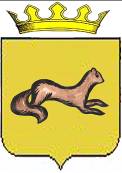 КОНТРОЛЬНО-СЧЕТНЫЙ ОРГАН ОБОЯНСКОГО РАЙОНАКУРСКОЙ ОБЛАСТИ306230, Курская обл., г. Обоянь, ул. Шмидта д.6, kso4616@rambler.ruЗАКЛЮЧЕНИЕ №59по результатам финансово-экономической экспертизы проекта постановления Администрации Обоянского района Курской области «Об утверждении муниципальной программы муниципального района «Обоянский район» Курской области «Развитие экономики Обоянского района Курской области на 2016 год»». г. Обоянь                                                                                                 23 ноября 2015 г.Основания для проведения экспертно-аналитического мероприятия: Федеральный Закон от 07 февраля 2011 г. № 6-ФЗ «Об общих принципах организации и деятельности контрольно-счетных органов субъектов Российской Федерации и муниципальных образований», Решение Представительного Собрания Обоянского района Курской области от 29 марта 2013 г. № 2/23-II «О создании Контрольно-счетного органа Обоянского района Курской области и об утверждении Положения о Контрольно-счетном органе Обоянского района Курской области», Приказ №7 от 05.10.2015 г. «О внесении изменений в приказ №28 от 31.12.2014 г. «Об утверждении плана деятельности Контрольно-счетного органа Обоянского района Курской области на 2015 год», Приказ председателя Контрольно-счетного органа Обоянского района Курской области №17 от 06.11.2015 г. «О проведении экспертизы проектов нормативно-правовых актов органов местного самоуправления Обоянского района Курской области».Цель экспертно-аналитического мероприятия: Проведение экспертизы проекта Постановления Администрации Обоянского района Курской области «Об утверждении муниципальной программы муниципального района «Обоянский район» Курской области «Развитие экономики Обоянского района Курской области на 2016 год»».Предмет экспертно-аналитического мероприятия: Проект Постановления Администрации Обоянского района Курской области «Об утверждении муниципальной программы муниципального района «Обоянский район» Курской области «Развитие экономики Обоянского района Курской области на 2016 год»».Срок проведения: с 20.11.2015 года по 23.11.2015 года. Исполнитель экспертно-аналитического мероприятия: Ведущий инспектор Контрольно-счетного органа Обоянского района Курской области - Климова Любовь Вячеславовна.Общие сведения об объекте экспертизы:Проект постановления Администрации Обоянского района Курской области «Об утверждении муниципальной программы муниципального района «Обоянский район» Курской области «Развитие экономики Обоянского района Курской области на 2016 год»», направлен в Контрольно-счетный орган Обоянского района Курской области ответственным исполнителем – Администрацией Обоянского района Курской области 18.11.2015 года (сопроводительное письмо №03-05-60/3717 от 18.11.2015 года).Ответственный исполнитель муниципальной программы:Администрация Обоянского района Курской области.Подпрограммы муниципальной программы: - «Создание благоприятных условий для привлечения инвестиций в экономику Обоянского района на 2016 год»;- «Содействие развитию малого и среднего предпринимательства в Обоянском районе Курской области на 2016 год».Цели муниципальной программы:- формирование благоприятного инвестиционного климата;- создание условий для привлечения инвестиций, дальнейшего роста и диверсификации экономики Обоянского района;- создание благоприятных организационных условий для устойчивого развития малого предпринимательства в Обоянском районе, обеспечивающих насыщение рынка товарами и услугами;- обеспечение занятости трудоспособного населения;- стабильное поступление налогов в бюджеты всех уровней;- формирование среднего класса самостоятельно создающего собственное благосостояние и достаточный уровень жизни, являющегося основой социально-экономической стабильности общества.Задачи муниципальной программы:- создание благоприятной для инвестиций и развития малого и среднего предпринимательства административной среды;- поддержка малого предпринимательства;- формирование позитивного инвестиционного имиджа Обоянского района, предпринимательской культуры, положительного образа субъектов малого предпринимательства.Срок реализации Программы:2016 год.В ходе проведения экспертизы выявлено:Проект постановления Администрации Обоянского района Курской области «Об утверждении муниципальной программы муниципального района «Обоянский район» Курской области «Развитие экономики Обоянского района Курской области на 2016 год»», разработан в соответствии со ст.179 Бюджетного Кодекса РФ, Федеральным законом от 24 июля 2007 г. №209 «О развитии малого и среднего предпринимательства в РФ», Приказом министерства финансов России от 01.07.2013 №65н (с изменениями) «Об утверждении Указаний о порядке применения бюджетной классификации РФ», областной целевой программой «Создание благоприятных условий для привлечения инвестиций в экономику Курской области», на основании постановления Главы Обоянского района Курской области от 08.10.2013 №166 «Об утверждении методических указаний по разработке и реализации муниципальных программ муниципального района «Обоянский район» Курской области», постановления Главы Обоянского района от 11.09.2014 №107 «Об утверждении перечня муниципальных программ муниципального района «Обоянский район» Курской области». В соответствии с паспортом программы, ее реализация запланирована за счет средств бюджета Обоянского района Курской области в сумме 45,0 тыс. рублей в том числе:тыс. руб.Представленная для экспертизы муниципальная программа предполагает утверждение следующих подпрограмм:1. «Создание благоприятных условий для привлечения инвестиций в экономику Обоянского района на 2016 год».2. «Содействие развитию малого и среднего предпринимательства в Обоянском районе Курской области на 2016 год».В таблице №4 проекта программы «Развитие экономики Обоянского района Курской области на 2016 год»», указан период «2015-2017 годы», в тоже время, срок реализации программы и подпрограммы «2016 год». В текстовой части представленной программы отсутствует Раздел «Прогноз сводных показателей муниципальных заданий на оказание муниципальных услуг муниципальными учреждениями по реализации муниципальной программы», таблица №3.Представленный для экспертизы проект муниципальной программы не содержит следующие обязательные разделы, предусмотренные Методическими указаниями по разработке и реализации муниципальных программ муниципального района «Обоянский район» Курской области, утвержденными постановлением Главы Обоянского района от 08.10.2013 г. №166:- обоснование выделения подпрограмм;- методику оценки эффективности муниципальной программы.Подпрограмма «Создание благоприятных условий для привлечения инвестиций в экономику Обоянского района на 2016 год» муниципальной программы муниципального района «Обоянский район» Курской области «Развитие экономики Обоянского района Курской областина 2016 год».В таблице №1 проекта подпрограммы «Создание благоприятных условий для привлечения инвестиций в экономику Обоянского района на 2016 год», указан период «2015-2017 годы», в тоже время, срок реализации программы и подпрограммы «2016 год». В текстовой части представленной подпрограммы отсутствует Раздел «Прогноз сводных показателей муниципальных заданий на оказание муниципальных услуг муниципальными учреждениями по реализации муниципальной подпрограммы», таблица №3.Представленный для экспертизы проект муниципальной подпрограммы не содержит следующие обязательные разделы, предусмотренные Методическими указаниями по разработке и реализации муниципальных программ муниципального района «Обоянский район» Курской области, утвержденными постановлением Главы Обоянского района от 08.10.2013 г. №166:- методику оценки эффективности муниципальной подпрограммы.Подпрограмма «Содействие развитию малого и среднего предпринимательства в Обоянском районе Курской области на 2016 год»муниципальной программы муниципального района «Обоянский район» Курской области «Развитие экономики Обоянского района Курской областина 2016 год».Текстовая часть анализируемого проекта подпрограммы содержит неоднократное упоминание термина «программы». В текстовой части представленной подпрограммы отсутствует Раздел «Прогноз сводных показателей муниципальных заданий на оказание муниципальных услуг муниципальными учреждениями по реализации подпрограммы», таблица №3.Представленный для экспертизы проект муниципальной подпрограммы не содержит следующие обязательные разделы, предусмотренные Методическими указаниями по разработке и реализации муниципальных программ муниципального района «Обоянский район» Курской области, утвержденными постановлением Главы Обоянского района от 08.10.2013 г. №166:- методику оценки эффективности муниципальной подпрограммы.Выводы.Контрольно-счетный орган Обоянского района Курской области предлагает Администрации Обоянского района Курской области учесть замечания, изложенные в настоящем экспертном заключении.Ведущий инспектор Контрольно-счетного органаОбоянского района Курской области                                                         Л. В. Климова Источник финансирования2016 годРайонный бюджет45,0